台灣妥瑞症協會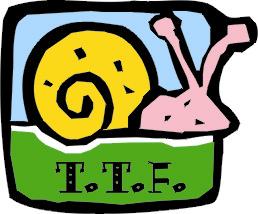 神醫 vs. 神童2018台灣妥瑞症協會第五屆第一次年會暨妥瑞症研討會     時 間：107年12月23日（星期日）下午14：00 ～ 17：00     地 點：林口長庚兒童大樓12K會議廳（桃園市龜山區復興街5號K棟12樓）     主 辦：台灣妥瑞症協會、長庚兒童醫學中心兒童神經科     協 辦：長庚醫院社服處、桃園市跳躍的音符兒童發展協進會     內 容：	   報名 TEL：03-3281200轉8627 徐小姐 (09:00~16:00)         Mail : han13@cgmh.org.tw 或 03-3281200轉8200 王小姐 (09:00~16:00)報名費用：100元〈會員免費〉  12月16日截止  非會員100元 ×     人＝        元    劃撥帳號：19711808  戶名：台灣妥瑞症協會     報名表---------------------------------------台灣妥瑞症協會 門診報名------------------------時  間主   題講  師主持人14：00~14：15報到、領取資料袋、領取選票、會員紀念品                志工團隊報到、領取資料袋、領取選票、會員紀念品                志工團隊報到、領取資料袋、領取選票、會員紀念品                志工團隊14：15~14：25台灣妥瑞症協會第五屆理監事選舉                                                台灣妥瑞症協會第五屆理監事選舉                                                台灣妥瑞症協會第五屆理監事選舉                                                14：25~14：30致歡迎辭                                              王煇雄 理事長致歡迎辭                                              王煇雄 理事長致歡迎辭                                              王煇雄 理事長14：30~14：45電影欣賞- [妳看 你看] 學生篇電影欣賞- [妳看 你看] 學生篇電影欣賞- [妳看 你看] 學生篇14：45~15：10認識妥瑞症蘇怡蓁 醫師長庚醫院 兒童神經科張明瑜 醫師長庚醫院 兒童神經科15：10~15：40妥瑞症與自閉症類群兒童之照護趙國玉 老師長庚科大 助理教授林光麟 醫師長庚醫院 兒童神經科15：40~16：00Coffee Break - Evia鴨鴨與大家同樂Coffee Break - Evia鴨鴨與大家同樂Coffee Break - Evia鴨鴨與大家同樂16：00~16：30妥瑞症的社會教育周正哲醫師 基隆長庚 兒童神經科林建志 醫師長庚醫院 兒童神經科16：30~16：45電影欣賞- [妳看 你看] 教師篇電影欣賞- [妳看 你看] 教師篇電影欣賞- [妳看 你看] 教師篇16：45~17：00O & AO & A王煇雄 理事長長庚兒童神經科妥瑞症團隊17：00~17：10頒 獎頒 獎王煇雄 理事長長庚兒童神經科妥瑞症團隊17：30~台灣妥瑞症協會 (桃園市龜山區復興一路2號5F)選舉第五屆理事長暨第五屆第一次理監事聯席會台灣妥瑞症協會 (桃園市龜山區復興一路2號5F)選舉第五屆理事長暨第五屆第一次理監事聯席會台灣妥瑞症協會 (桃園市龜山區復興一路2號5F)選舉第五屆理事長暨第五屆第一次理監事聯席會參加者姓名聯絡電話or手機or mail聚餐(會員)500元聚餐(兒童)300元 115cm~150cm費用共計:               元費用共計:               元費用共計:               元費用共計:               元